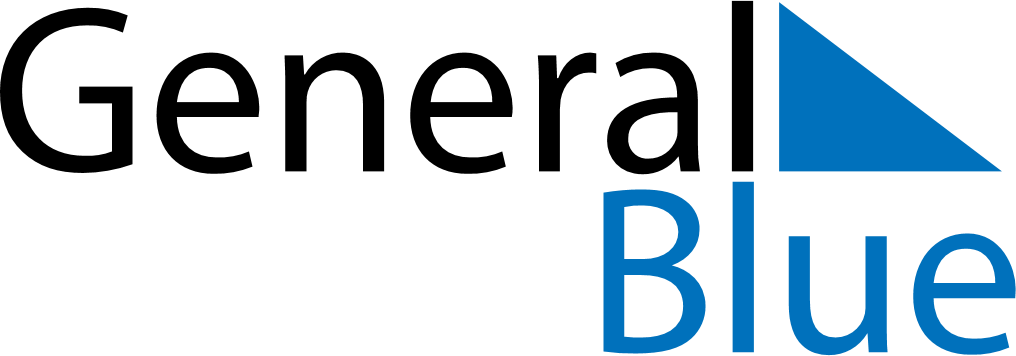 June 2024June 2024June 2024June 2024June 2024June 2024June 2024Saltillo, MexicoSaltillo, MexicoSaltillo, MexicoSaltillo, MexicoSaltillo, MexicoSaltillo, MexicoSaltillo, MexicoSundayMondayMondayTuesdayWednesdayThursdayFridaySaturday1Sunrise: 5:53 AMSunset: 7:30 PMDaylight: 13 hours and 37 minutes.23345678Sunrise: 5:53 AMSunset: 7:30 PMDaylight: 13 hours and 37 minutes.Sunrise: 5:53 AMSunset: 7:31 PMDaylight: 13 hours and 38 minutes.Sunrise: 5:53 AMSunset: 7:31 PMDaylight: 13 hours and 38 minutes.Sunrise: 5:52 AMSunset: 7:31 PMDaylight: 13 hours and 38 minutes.Sunrise: 5:52 AMSunset: 7:32 PMDaylight: 13 hours and 39 minutes.Sunrise: 5:52 AMSunset: 7:32 PMDaylight: 13 hours and 39 minutes.Sunrise: 5:52 AMSunset: 7:33 PMDaylight: 13 hours and 40 minutes.Sunrise: 5:52 AMSunset: 7:33 PMDaylight: 13 hours and 40 minutes.910101112131415Sunrise: 5:52 AMSunset: 7:33 PMDaylight: 13 hours and 41 minutes.Sunrise: 5:52 AMSunset: 7:34 PMDaylight: 13 hours and 41 minutes.Sunrise: 5:52 AMSunset: 7:34 PMDaylight: 13 hours and 41 minutes.Sunrise: 5:52 AMSunset: 7:34 PMDaylight: 13 hours and 41 minutes.Sunrise: 5:52 AMSunset: 7:34 PMDaylight: 13 hours and 42 minutes.Sunrise: 5:52 AMSunset: 7:35 PMDaylight: 13 hours and 42 minutes.Sunrise: 5:53 AMSunset: 7:35 PMDaylight: 13 hours and 42 minutes.Sunrise: 5:53 AMSunset: 7:35 PMDaylight: 13 hours and 42 minutes.1617171819202122Sunrise: 5:53 AMSunset: 7:36 PMDaylight: 13 hours and 42 minutes.Sunrise: 5:53 AMSunset: 7:36 PMDaylight: 13 hours and 43 minutes.Sunrise: 5:53 AMSunset: 7:36 PMDaylight: 13 hours and 43 minutes.Sunrise: 5:53 AMSunset: 7:36 PMDaylight: 13 hours and 43 minutes.Sunrise: 5:53 AMSunset: 7:37 PMDaylight: 13 hours and 43 minutes.Sunrise: 5:53 AMSunset: 7:37 PMDaylight: 13 hours and 43 minutes.Sunrise: 5:54 AMSunset: 7:37 PMDaylight: 13 hours and 43 minutes.Sunrise: 5:54 AMSunset: 7:37 PMDaylight: 13 hours and 43 minutes.2324242526272829Sunrise: 5:54 AMSunset: 7:37 PMDaylight: 13 hours and 43 minutes.Sunrise: 5:54 AMSunset: 7:38 PMDaylight: 13 hours and 43 minutes.Sunrise: 5:54 AMSunset: 7:38 PMDaylight: 13 hours and 43 minutes.Sunrise: 5:55 AMSunset: 7:38 PMDaylight: 13 hours and 43 minutes.Sunrise: 5:55 AMSunset: 7:38 PMDaylight: 13 hours and 42 minutes.Sunrise: 5:55 AMSunset: 7:38 PMDaylight: 13 hours and 42 minutes.Sunrise: 5:56 AMSunset: 7:38 PMDaylight: 13 hours and 42 minutes.Sunrise: 5:56 AMSunset: 7:38 PMDaylight: 13 hours and 42 minutes.30Sunrise: 5:56 AMSunset: 7:38 PMDaylight: 13 hours and 42 minutes.